Plnění odznaků odborností pro rok 2016Břehy 30.1.2016Dnes jsme spolu s vedoucí odjeli do Břehů, kde pro nás odborná rada okresu Pardubice připravila jejich plnění. Ještě cestou jsme se navzájem zkoušeli, ale po příjezdu na místo spadla z nás tréma, a když jsme uviděli známé tváře bylo vše rázem v poho…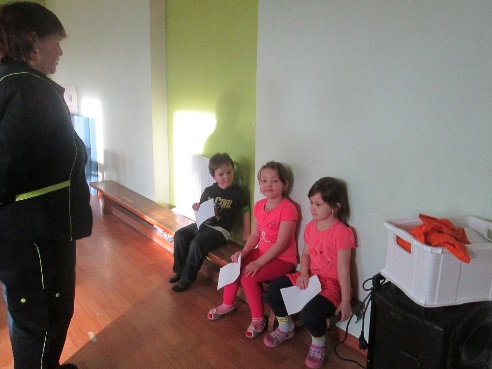 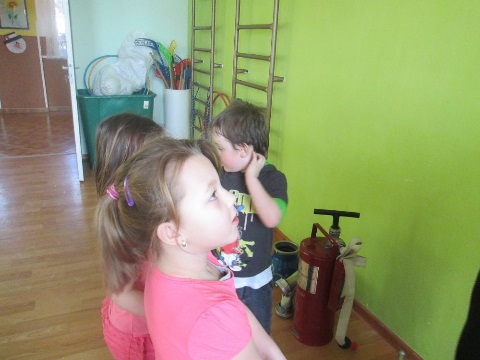 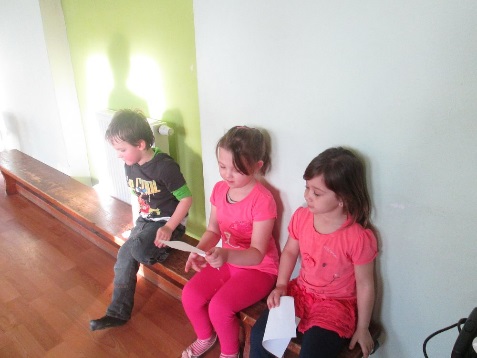 splněné odborkysplněné odborkysplněné odborkyMH0916Garanová LucieKronikářMH0917Mestlová AdélaKronikářMH0918Mestlová KláraKronikářMH0959Ježková NelaStrojník juniorMH0960Ločárková LucieStrojník juniorMH0967Hanušová VěraStrojníkMH0969Ježková NelaStrojníkMH0970Ločárková LucieStrojníkMH0971Ježek DavidStrojníkMH0972Mestlová KláraStrojníkPŘ0003Košťálová KláraHasičátko